Page:  1 of Page:  1 of 11111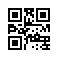 Page:  1 of Page:  1 of 11111Customer:Customer:Customer:Customer:Customer:Customer:Institute of Animal Physiology and Genetics AS CR, v.v.i.
Rumburská 89
277 21 LIBĚCHOV
CZECH REPUBLICInstitute of Animal Physiology and Genetics AS CR, v.v.i.
Rumburská 89
277 21 LIBĚCHOV
CZECH REPUBLICInstitute of Animal Physiology and Genetics AS CR, v.v.i.
Rumburská 89
277 21 LIBĚCHOV
CZECH REPUBLICInstitute of Animal Physiology and Genetics AS CR, v.v.i.
Rumburská 89
277 21 LIBĚCHOV
CZECH REPUBLICInstitute of Animal Physiology and Genetics AS CR, v.v.i.
Rumburská 89
277 21 LIBĚCHOV
CZECH REPUBLICInstitute of Animal Physiology and Genetics AS CR, v.v.i.
Rumburská 89
277 21 LIBĚCHOV
CZECH REPUBLICInstitute of Animal Physiology and Genetics AS CR, v.v.i.
Rumburská 89
277 21 LIBĚCHOV
CZECH REPUBLICInstitute of Animal Physiology and Genetics AS CR, v.v.i.
Rumburská 89
277 21 LIBĚCHOV
CZECH REPUBLICInstitute of Animal Physiology and Genetics AS CR, v.v.i.
Rumburská 89
277 21 LIBĚCHOV
CZECH REPUBLICInstitute of Animal Physiology and Genetics AS CR, v.v.i.
Rumburská 89
277 21 LIBĚCHOV
CZECH REPUBLICInstitute of Animal Physiology and Genetics AS CR, v.v.i.
Rumburská 89
277 21 LIBĚCHOV
CZECH REPUBLICInstitute of Animal Physiology and Genetics AS CR, v.v.i.
Rumburská 89
277 21 LIBĚCHOV
CZECH REPUBLICPID:PID:PID:PID:PID:UZFG2023-0573UZFG2023-0573UZFG2023-0573UZFG2023-0573UZFG2023-0573UZFG2023-0573UZFG2023-0573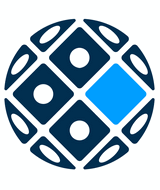 Institute of Animal Physiology and Genetics AS CR, v.v.i.
Rumburská 89
277 21 LIBĚCHOV
CZECH REPUBLICInstitute of Animal Physiology and Genetics AS CR, v.v.i.
Rumburská 89
277 21 LIBĚCHOV
CZECH REPUBLICInstitute of Animal Physiology and Genetics AS CR, v.v.i.
Rumburská 89
277 21 LIBĚCHOV
CZECH REPUBLICInstitute of Animal Physiology and Genetics AS CR, v.v.i.
Rumburská 89
277 21 LIBĚCHOV
CZECH REPUBLICInstitute of Animal Physiology and Genetics AS CR, v.v.i.
Rumburská 89
277 21 LIBĚCHOV
CZECH REPUBLICInstitute of Animal Physiology and Genetics AS CR, v.v.i.
Rumburská 89
277 21 LIBĚCHOV
CZECH REPUBLICInstitute of Animal Physiology and Genetics AS CR, v.v.i.
Rumburská 89
277 21 LIBĚCHOV
CZECH REPUBLICInstitute of Animal Physiology and Genetics AS CR, v.v.i.
Rumburská 89
277 21 LIBĚCHOV
CZECH REPUBLICInstitute of Animal Physiology and Genetics AS CR, v.v.i.
Rumburská 89
277 21 LIBĚCHOV
CZECH REPUBLICInstitute of Animal Physiology and Genetics AS CR, v.v.i.
Rumburská 89
277 21 LIBĚCHOV
CZECH REPUBLICInstitute of Animal Physiology and Genetics AS CR, v.v.i.
Rumburská 89
277 21 LIBĚCHOV
CZECH REPUBLICInstitute of Animal Physiology and Genetics AS CR, v.v.i.
Rumburská 89
277 21 LIBĚCHOV
CZECH REPUBLICContract:Contract:Contract:Contract:Contract:2313001723130017Institute of Animal Physiology and Genetics AS CR, v.v.i.
Rumburská 89
277 21 LIBĚCHOV
CZECH REPUBLICInstitute of Animal Physiology and Genetics AS CR, v.v.i.
Rumburská 89
277 21 LIBĚCHOV
CZECH REPUBLICInstitute of Animal Physiology and Genetics AS CR, v.v.i.
Rumburská 89
277 21 LIBĚCHOV
CZECH REPUBLICInstitute of Animal Physiology and Genetics AS CR, v.v.i.
Rumburská 89
277 21 LIBĚCHOV
CZECH REPUBLICInstitute of Animal Physiology and Genetics AS CR, v.v.i.
Rumburská 89
277 21 LIBĚCHOV
CZECH REPUBLICInstitute of Animal Physiology and Genetics AS CR, v.v.i.
Rumburská 89
277 21 LIBĚCHOV
CZECH REPUBLICInstitute of Animal Physiology and Genetics AS CR, v.v.i.
Rumburská 89
277 21 LIBĚCHOV
CZECH REPUBLICInstitute of Animal Physiology and Genetics AS CR, v.v.i.
Rumburská 89
277 21 LIBĚCHOV
CZECH REPUBLICInstitute of Animal Physiology and Genetics AS CR, v.v.i.
Rumburská 89
277 21 LIBĚCHOV
CZECH REPUBLICInstitute of Animal Physiology and Genetics AS CR, v.v.i.
Rumburská 89
277 21 LIBĚCHOV
CZECH REPUBLICInstitute of Animal Physiology and Genetics AS CR, v.v.i.
Rumburská 89
277 21 LIBĚCHOV
CZECH REPUBLICInstitute of Animal Physiology and Genetics AS CR, v.v.i.
Rumburská 89
277 21 LIBĚCHOV
CZECH REPUBLICContract:Contract:Contract:Contract:Contract:2313001723130017Institute of Animal Physiology and Genetics AS CR, v.v.i.
Rumburská 89
277 21 LIBĚCHOV
CZECH REPUBLICInstitute of Animal Physiology and Genetics AS CR, v.v.i.
Rumburská 89
277 21 LIBĚCHOV
CZECH REPUBLICInstitute of Animal Physiology and Genetics AS CR, v.v.i.
Rumburská 89
277 21 LIBĚCHOV
CZECH REPUBLICInstitute of Animal Physiology and Genetics AS CR, v.v.i.
Rumburská 89
277 21 LIBĚCHOV
CZECH REPUBLICInstitute of Animal Physiology and Genetics AS CR, v.v.i.
Rumburská 89
277 21 LIBĚCHOV
CZECH REPUBLICInstitute of Animal Physiology and Genetics AS CR, v.v.i.
Rumburská 89
277 21 LIBĚCHOV
CZECH REPUBLICInstitute of Animal Physiology and Genetics AS CR, v.v.i.
Rumburská 89
277 21 LIBĚCHOV
CZECH REPUBLICInstitute of Animal Physiology and Genetics AS CR, v.v.i.
Rumburská 89
277 21 LIBĚCHOV
CZECH REPUBLICInstitute of Animal Physiology and Genetics AS CR, v.v.i.
Rumburská 89
277 21 LIBĚCHOV
CZECH REPUBLICInstitute of Animal Physiology and Genetics AS CR, v.v.i.
Rumburská 89
277 21 LIBĚCHOV
CZECH REPUBLICInstitute of Animal Physiology and Genetics AS CR, v.v.i.
Rumburská 89
277 21 LIBĚCHOV
CZECH REPUBLICInstitute of Animal Physiology and Genetics AS CR, v.v.i.
Rumburská 89
277 21 LIBĚCHOV
CZECH REPUBLIC2313001723130017Institute of Animal Physiology and Genetics AS CR, v.v.i.
Rumburská 89
277 21 LIBĚCHOV
CZECH REPUBLICInstitute of Animal Physiology and Genetics AS CR, v.v.i.
Rumburská 89
277 21 LIBĚCHOV
CZECH REPUBLICInstitute of Animal Physiology and Genetics AS CR, v.v.i.
Rumburská 89
277 21 LIBĚCHOV
CZECH REPUBLICInstitute of Animal Physiology and Genetics AS CR, v.v.i.
Rumburská 89
277 21 LIBĚCHOV
CZECH REPUBLICInstitute of Animal Physiology and Genetics AS CR, v.v.i.
Rumburská 89
277 21 LIBĚCHOV
CZECH REPUBLICInstitute of Animal Physiology and Genetics AS CR, v.v.i.
Rumburská 89
277 21 LIBĚCHOV
CZECH REPUBLICInstitute of Animal Physiology and Genetics AS CR, v.v.i.
Rumburská 89
277 21 LIBĚCHOV
CZECH REPUBLICInstitute of Animal Physiology and Genetics AS CR, v.v.i.
Rumburská 89
277 21 LIBĚCHOV
CZECH REPUBLICInstitute of Animal Physiology and Genetics AS CR, v.v.i.
Rumburská 89
277 21 LIBĚCHOV
CZECH REPUBLICInstitute of Animal Physiology and Genetics AS CR, v.v.i.
Rumburská 89
277 21 LIBĚCHOV
CZECH REPUBLICInstitute of Animal Physiology and Genetics AS CR, v.v.i.
Rumburská 89
277 21 LIBĚCHOV
CZECH REPUBLICInstitute of Animal Physiology and Genetics AS CR, v.v.i.
Rumburská 89
277 21 LIBĚCHOV
CZECH REPUBLICAcc. No.:Acc. No.:Acc. No.:Acc. No.:Acc. No.:19-8264720227/010019-8264720227/010019-8264720227/010019-8264720227/010019-8264720227/010019-8264720227/010019-8264720227/01002313001723130017Institute of Animal Physiology and Genetics AS CR, v.v.i.
Rumburská 89
277 21 LIBĚCHOV
CZECH REPUBLICInstitute of Animal Physiology and Genetics AS CR, v.v.i.
Rumburská 89
277 21 LIBĚCHOV
CZECH REPUBLICInstitute of Animal Physiology and Genetics AS CR, v.v.i.
Rumburská 89
277 21 LIBĚCHOV
CZECH REPUBLICInstitute of Animal Physiology and Genetics AS CR, v.v.i.
Rumburská 89
277 21 LIBĚCHOV
CZECH REPUBLICInstitute of Animal Physiology and Genetics AS CR, v.v.i.
Rumburská 89
277 21 LIBĚCHOV
CZECH REPUBLICInstitute of Animal Physiology and Genetics AS CR, v.v.i.
Rumburská 89
277 21 LIBĚCHOV
CZECH REPUBLICInstitute of Animal Physiology and Genetics AS CR, v.v.i.
Rumburská 89
277 21 LIBĚCHOV
CZECH REPUBLICInstitute of Animal Physiology and Genetics AS CR, v.v.i.
Rumburská 89
277 21 LIBĚCHOV
CZECH REPUBLICInstitute of Animal Physiology and Genetics AS CR, v.v.i.
Rumburská 89
277 21 LIBĚCHOV
CZECH REPUBLICInstitute of Animal Physiology and Genetics AS CR, v.v.i.
Rumburská 89
277 21 LIBĚCHOV
CZECH REPUBLICInstitute of Animal Physiology and Genetics AS CR, v.v.i.
Rumburská 89
277 21 LIBĚCHOV
CZECH REPUBLICInstitute of Animal Physiology and Genetics AS CR, v.v.i.
Rumburská 89
277 21 LIBĚCHOV
CZECH REPUBLICBank:Bank:Bank:Bank:Bank:Komerční banka, a.s.Komerční banka, a.s.Komerční banka, a.s.Komerční banka, a.s.Komerční banka, a.s.Komerční banka, a.s.Komerční banka, a.s.2313001723130017Institute of Animal Physiology and Genetics AS CR, v.v.i.
Rumburská 89
277 21 LIBĚCHOV
CZECH REPUBLICInstitute of Animal Physiology and Genetics AS CR, v.v.i.
Rumburská 89
277 21 LIBĚCHOV
CZECH REPUBLICInstitute of Animal Physiology and Genetics AS CR, v.v.i.
Rumburská 89
277 21 LIBĚCHOV
CZECH REPUBLICInstitute of Animal Physiology and Genetics AS CR, v.v.i.
Rumburská 89
277 21 LIBĚCHOV
CZECH REPUBLICInstitute of Animal Physiology and Genetics AS CR, v.v.i.
Rumburská 89
277 21 LIBĚCHOV
CZECH REPUBLICInstitute of Animal Physiology and Genetics AS CR, v.v.i.
Rumburská 89
277 21 LIBĚCHOV
CZECH REPUBLICInstitute of Animal Physiology and Genetics AS CR, v.v.i.
Rumburská 89
277 21 LIBĚCHOV
CZECH REPUBLICInstitute of Animal Physiology and Genetics AS CR, v.v.i.
Rumburská 89
277 21 LIBĚCHOV
CZECH REPUBLICInstitute of Animal Physiology and Genetics AS CR, v.v.i.
Rumburská 89
277 21 LIBĚCHOV
CZECH REPUBLICInstitute of Animal Physiology and Genetics AS CR, v.v.i.
Rumburská 89
277 21 LIBĚCHOV
CZECH REPUBLICInstitute of Animal Physiology and Genetics AS CR, v.v.i.
Rumburská 89
277 21 LIBĚCHOV
CZECH REPUBLICInstitute of Animal Physiology and Genetics AS CR, v.v.i.
Rumburská 89
277 21 LIBĚCHOV
CZECH REPUBLIC23130017231300172313001723130017Supplier:Supplier:Supplier:Supplier:Supplier:Supplier:Supplier:2313001723130017VAT No.:VAT No.:VAT No.:CZ67985904CZ67985904CZ67985904CZ67985904Supplier:Supplier:Supplier:Supplier:Supplier:Supplier:Supplier:2313001723130017VAT No.:VAT No.:VAT No.:CZ67985904CZ67985904CZ67985904CZ67985904ID No.:ID No.:VAT No.:VAT No.:DE230010077DE230010077DE230010077DE230010077DE2300100772313001723130017ID No.:ID No.:ID No.:67985904679859046798590467985904ID No.:ID No.:VAT No.:VAT No.:DE230010077DE230010077DE230010077DE230010077DE2300100772313001723130017ID No.:ID No.:ID No.:679859046798590467985904679859042313001723130017ID No.:ID No.:ID No.:679859046798590467985904679859042313001723130017ID No.:ID No.:ID No.:6798590467985904679859046798590423130017231300172313001723130017Shipping address:Shipping address:Shipping address:Shipping address:Shipping address:Shipping address:231300172313001723130017231300172313001723130017Validity of order:Validity of order:Validity of order:Validity of order:Validity of order:Validity of order:Validity of order:Validity of order:31.12.202331.12.202331.12.202331.12.20232313001723130017Date of delivery:Date of delivery:Date of delivery:Date of delivery:Date of delivery:Date of delivery:Date of delivery:08.02.202308.02.202308.02.202308.02.2023Date of delivery:Date of delivery:Date of delivery:Date of delivery:Date of delivery:Date of delivery:Date of delivery:08.02.202308.02.202308.02.202308.02.2023Method of payment:Method of payment:Method of payment:Method of payment:Method of payment:Method of payment:Method of payment:Wire TransferWire TransferWire TransferWire TransferMethod of payment:Method of payment:Method of payment:Method of payment:Method of payment:Method of payment:Method of payment:Wire TransferWire TransferWire TransferWire TransferMethod of payment:Method of payment:Method of payment:Method of payment:Method of payment:Method of payment:Method of payment:Wire TransferWire TransferWire TransferWire TransferDate of payment:Date of payment:Date of payment:Date of payment:Date of payment:Date of payment:Date of payment:Dodejte:Dodejte:Dodejte:Dodejte:Dodejte:Dodejte:Dodejte:Dodejte:Dodejte:Dodejte:Dodejte:Dodejte:Dodejte:Dodejte:Dodejte:Dodejte:Dodejte:Dodejte:Dodejte:Dodejte:Dodejte:Dodejte:Dodejte:Dodejte:Dodejte:Dodejte:Dodejte:Dodejte:ItemItemItemItemItemItemItemItemItemItemItemItemItemItemItemItemItemItemItemItemItemItemItemItemItemItemItemItemReference numberReference numberReference numberReference numberReference numberQuantityQuantityQuantityUnitUnitUnitUnitUnitUnitUnit price excl. VATUnit price excl. VATUnit price excl. VATUnit price excl. VATUnit price excl. VATAmount excl. VATAmount excl. VATAmount excl. VATAmount excl. VATAmount excl. VATAmount excl. VATAmount excl. VATAmount excl. VATAmount excl. VATOnsite Cooperation in Liběchov - no. 1 February 2023 on Roland RETImap device, including travel and hotel costs - Quotation O20230131-1Onsite Cooperation in Liběchov - no. 1 February 2023 on Roland RETImap device, including travel and hotel costs - Quotation O20230131-1Onsite Cooperation in Liběchov - no. 1 February 2023 on Roland RETImap device, including travel and hotel costs - Quotation O20230131-1Onsite Cooperation in Liběchov - no. 1 February 2023 on Roland RETImap device, including travel and hotel costs - Quotation O20230131-1Onsite Cooperation in Liběchov - no. 1 February 2023 on Roland RETImap device, including travel and hotel costs - Quotation O20230131-1Onsite Cooperation in Liběchov - no. 1 February 2023 on Roland RETImap device, including travel and hotel costs - Quotation O20230131-1Onsite Cooperation in Liběchov - no. 1 February 2023 on Roland RETImap device, including travel and hotel costs - Quotation O20230131-1Onsite Cooperation in Liběchov - no. 1 February 2023 on Roland RETImap device, including travel and hotel costs - Quotation O20230131-1Onsite Cooperation in Liběchov - no. 1 February 2023 on Roland RETImap device, including travel and hotel costs - Quotation O20230131-1Onsite Cooperation in Liběchov - no. 1 February 2023 on Roland RETImap device, including travel and hotel costs - Quotation O20230131-1Onsite Cooperation in Liběchov - no. 1 February 2023 on Roland RETImap device, including travel and hotel costs - Quotation O20230131-1Onsite Cooperation in Liběchov - no. 1 February 2023 on Roland RETImap device, including travel and hotel costs - Quotation O20230131-1Onsite Cooperation in Liběchov - no. 1 February 2023 on Roland RETImap device, including travel and hotel costs - Quotation O20230131-1Onsite Cooperation in Liběchov - no. 1 February 2023 on Roland RETImap device, including travel and hotel costs - Quotation O20230131-1Onsite Cooperation in Liběchov - no. 1 February 2023 on Roland RETImap device, including travel and hotel costs - Quotation O20230131-1Onsite Cooperation in Liběchov - no. 1 February 2023 on Roland RETImap device, including travel and hotel costs - Quotation O20230131-1Onsite Cooperation in Liběchov - no. 1 February 2023 on Roland RETImap device, including travel and hotel costs - Quotation O20230131-1Onsite Cooperation in Liběchov - no. 1 February 2023 on Roland RETImap device, including travel and hotel costs - Quotation O20230131-1Onsite Cooperation in Liběchov - no. 1 February 2023 on Roland RETImap device, including travel and hotel costs - Quotation O20230131-1Onsite Cooperation in Liběchov - no. 1 February 2023 on Roland RETImap device, including travel and hotel costs - Quotation O20230131-1Onsite Cooperation in Liběchov - no. 1 February 2023 on Roland RETImap device, including travel and hotel costs - Quotation O20230131-1Onsite Cooperation in Liběchov - no. 1 February 2023 on Roland RETImap device, including travel and hotel costs - Quotation O20230131-1Onsite Cooperation in Liběchov - no. 1 February 2023 on Roland RETImap device, including travel and hotel costs - Quotation O20230131-1Onsite Cooperation in Liběchov - no. 1 February 2023 on Roland RETImap device, including travel and hotel costs - Quotation O20230131-1Onsite Cooperation in Liběchov - no. 1 February 2023 on Roland RETImap device, including travel and hotel costs - Quotation O20230131-1Onsite Cooperation in Liběchov - no. 1 February 2023 on Roland RETImap device, including travel and hotel costs - Quotation O20230131-1Onsite Cooperation in Liběchov - no. 1 February 2023 on Roland RETImap device, including travel and hotel costs - Quotation O20230131-1Onsite Cooperation in Liběchov - no. 1 February 2023 on Roland RETImap device, including travel and hotel costs - Quotation O20230131-1Date of issue:Date of issue:Date of issue:Date of issue:Date of issue:02.02.202302.02.202302.02.202302.02.202302.02.2023Issued:
Olivová Tereza
E-mail: olivova@iapg.cas.cz
                                                                      ...................
                                                                         Stamp, signatureIssued:
Olivová Tereza
E-mail: olivova@iapg.cas.cz
                                                                      ...................
                                                                         Stamp, signatureIssued:
Olivová Tereza
E-mail: olivova@iapg.cas.cz
                                                                      ...................
                                                                         Stamp, signatureIssued:
Olivová Tereza
E-mail: olivova@iapg.cas.cz
                                                                      ...................
                                                                         Stamp, signatureIssued:
Olivová Tereza
E-mail: olivova@iapg.cas.cz
                                                                      ...................
                                                                         Stamp, signatureIssued:
Olivová Tereza
E-mail: olivova@iapg.cas.cz
                                                                      ...................
                                                                         Stamp, signatureIssued:
Olivová Tereza
E-mail: olivova@iapg.cas.cz
                                                                      ...................
                                                                         Stamp, signatureIssued:
Olivová Tereza
E-mail: olivova@iapg.cas.cz
                                                                      ...................
                                                                         Stamp, signatureIssued:
Olivová Tereza
E-mail: olivova@iapg.cas.cz
                                                                      ...................
                                                                         Stamp, signatureIssued:
Olivová Tereza
E-mail: olivova@iapg.cas.cz
                                                                      ...................
                                                                         Stamp, signatureIssued:
Olivová Tereza
E-mail: olivova@iapg.cas.cz
                                                                      ...................
                                                                         Stamp, signatureIssued:
Olivová Tereza
E-mail: olivova@iapg.cas.cz
                                                                      ...................
                                                                         Stamp, signatureIssued:
Olivová Tereza
E-mail: olivova@iapg.cas.cz
                                                                      ...................
                                                                         Stamp, signatureIssued:
Olivová Tereza
E-mail: olivova@iapg.cas.cz
                                                                      ...................
                                                                         Stamp, signatureIssued:
Olivová Tereza
E-mail: olivova@iapg.cas.cz
                                                                      ...................
                                                                         Stamp, signatureIssued:
Olivová Tereza
E-mail: olivova@iapg.cas.cz
                                                                      ...................
                                                                         Stamp, signatureIssued:
Olivová Tereza
E-mail: olivova@iapg.cas.cz
                                                                      ...................
                                                                         Stamp, signatureIssued:
Olivová Tereza
E-mail: olivova@iapg.cas.cz
                                                                      ...................
                                                                         Stamp, signatureIssued:
Olivová Tereza
E-mail: olivova@iapg.cas.cz
                                                                      ...................
                                                                         Stamp, signatureIssued:
Olivová Tereza
E-mail: olivova@iapg.cas.cz
                                                                      ...................
                                                                         Stamp, signatureIssued:
Olivová Tereza
E-mail: olivova@iapg.cas.cz
                                                                      ...................
                                                                         Stamp, signatureIssued:
Olivová Tereza
E-mail: olivova@iapg.cas.cz
                                                                      ...................
                                                                         Stamp, signatureIssued:
Olivová Tereza
E-mail: olivova@iapg.cas.cz
                                                                      ...................
                                                                         Stamp, signatureIssued:
Olivová Tereza
E-mail: olivova@iapg.cas.cz
                                                                      ...................
                                                                         Stamp, signatureIssued:
Olivová Tereza
E-mail: olivova@iapg.cas.cz
                                                                      ...................
                                                                         Stamp, signatureIssued:
Olivová Tereza
E-mail: olivova@iapg.cas.cz
                                                                      ...................
                                                                         Stamp, signatureIssued:
Olivová Tereza
E-mail: olivova@iapg.cas.cz
                                                                      ...................
                                                                         Stamp, signatureIssued:
Olivová Tereza
E-mail: olivova@iapg.cas.cz
                                                                      ...................
                                                                         Stamp, signatureInternal data of customer : 811000 \ 120 \ 2047 Odylia \ 0700   Deník: 13 \ NEINVESTICE - ZAKÁZKY, DaryInternal data of customer : 811000 \ 120 \ 2047 Odylia \ 0700   Deník: 13 \ NEINVESTICE - ZAKÁZKY, DaryInternal data of customer : 811000 \ 120 \ 2047 Odylia \ 0700   Deník: 13 \ NEINVESTICE - ZAKÁZKY, DaryInternal data of customer : 811000 \ 120 \ 2047 Odylia \ 0700   Deník: 13 \ NEINVESTICE - ZAKÁZKY, DaryInternal data of customer : 811000 \ 120 \ 2047 Odylia \ 0700   Deník: 13 \ NEINVESTICE - ZAKÁZKY, DaryInternal data of customer : 811000 \ 120 \ 2047 Odylia \ 0700   Deník: 13 \ NEINVESTICE - ZAKÁZKY, DaryInternal data of customer : 811000 \ 120 \ 2047 Odylia \ 0700   Deník: 13 \ NEINVESTICE - ZAKÁZKY, DaryInternal data of customer : 811000 \ 120 \ 2047 Odylia \ 0700   Deník: 13 \ NEINVESTICE - ZAKÁZKY, DaryInternal data of customer : 811000 \ 120 \ 2047 Odylia \ 0700   Deník: 13 \ NEINVESTICE - ZAKÁZKY, DaryInternal data of customer : 811000 \ 120 \ 2047 Odylia \ 0700   Deník: 13 \ NEINVESTICE - ZAKÁZKY, DaryInternal data of customer : 811000 \ 120 \ 2047 Odylia \ 0700   Deník: 13 \ NEINVESTICE - ZAKÁZKY, DaryInternal data of customer : 811000 \ 120 \ 2047 Odylia \ 0700   Deník: 13 \ NEINVESTICE - ZAKÁZKY, DaryInternal data of customer : 811000 \ 120 \ 2047 Odylia \ 0700   Deník: 13 \ NEINVESTICE - ZAKÁZKY, DaryInternal data of customer : 811000 \ 120 \ 2047 Odylia \ 0700   Deník: 13 \ NEINVESTICE - ZAKÁZKY, DaryInternal data of customer : 811000 \ 120 \ 2047 Odylia \ 0700   Deník: 13 \ NEINVESTICE - ZAKÁZKY, DaryInternal data of customer : 811000 \ 120 \ 2047 Odylia \ 0700   Deník: 13 \ NEINVESTICE - ZAKÁZKY, DaryInternal data of customer : 811000 \ 120 \ 2047 Odylia \ 0700   Deník: 13 \ NEINVESTICE - ZAKÁZKY, DaryInternal data of customer : 811000 \ 120 \ 2047 Odylia \ 0700   Deník: 13 \ NEINVESTICE - ZAKÁZKY, DaryInternal data of customer : 811000 \ 120 \ 2047 Odylia \ 0700   Deník: 13 \ NEINVESTICE - ZAKÁZKY, DaryInternal data of customer : 811000 \ 120 \ 2047 Odylia \ 0700   Deník: 13 \ NEINVESTICE - ZAKÁZKY, DaryInternal data of customer : 811000 \ 120 \ 2047 Odylia \ 0700   Deník: 13 \ NEINVESTICE - ZAKÁZKY, DaryInternal data of customer : 811000 \ 120 \ 2047 Odylia \ 0700   Deník: 13 \ NEINVESTICE - ZAKÁZKY, DaryInternal data of customer : 811000 \ 120 \ 2047 Odylia \ 0700   Deník: 13 \ NEINVESTICE - ZAKÁZKY, DaryInternal data of customer : 811000 \ 120 \ 2047 Odylia \ 0700   Deník: 13 \ NEINVESTICE - ZAKÁZKY, DaryInternal data of customer : 811000 \ 120 \ 2047 Odylia \ 0700   Deník: 13 \ NEINVESTICE - ZAKÁZKY, DaryInternal data of customer : 811000 \ 120 \ 2047 Odylia \ 0700   Deník: 13 \ NEINVESTICE - ZAKÁZKY, DaryInternal data of customer : 811000 \ 120 \ 2047 Odylia \ 0700   Deník: 13 \ NEINVESTICE - ZAKÁZKY, DaryInternal data of customer : 811000 \ 120 \ 2047 Odylia \ 0700   Deník: 13 \ NEINVESTICE - ZAKÁZKY, Dary